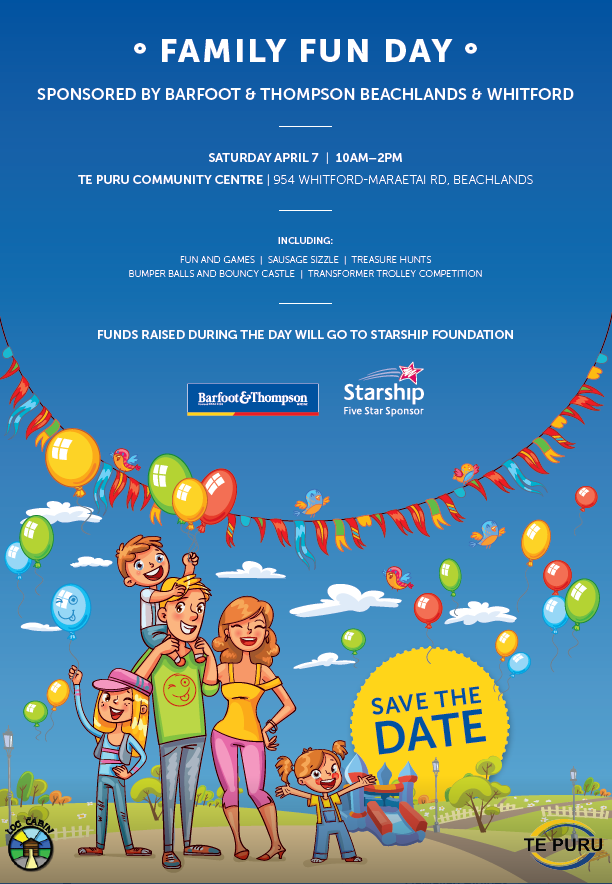 Auction3 Legged RaceBouncy CastleBumper BallsCandy FlossCake StallCircuit/Obstacle courseCoin TossColouring CompetitionFace PaintingFire Engine and dress upFirst AidGames AreaGolden Tickets Gumboot throwGymnasticsHospital Fancy Dress ParadeKayakingKite Making / FlyingLimboLost and FoundPaddle BoardingPizzaPlay DoughPolicePopcornPotato & Spoon RacePower HoopingRat Trap ThrowSack RaceSailingSausage SizzleShoot A HoopSponge GameSpot PrizesStilt raceStake Your ClaimTreasure HuntWaterslide